123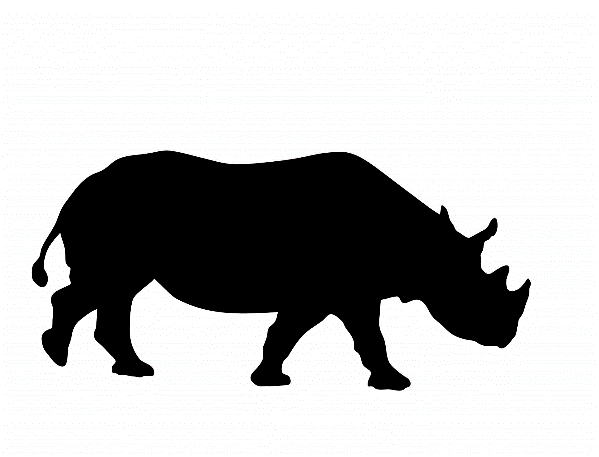 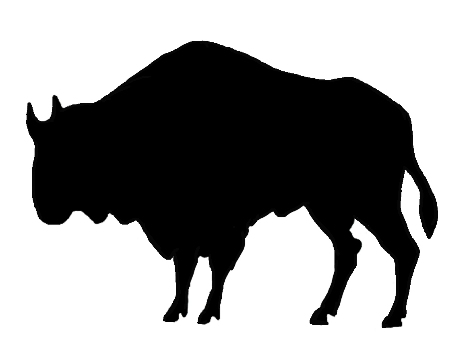 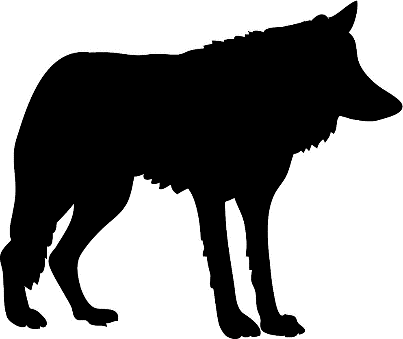 456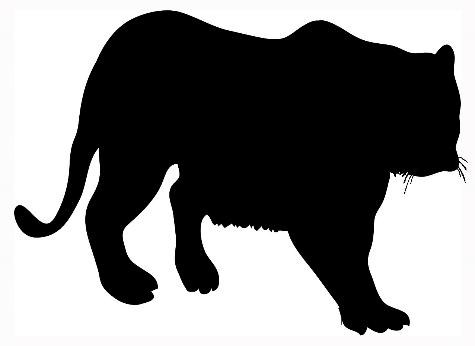 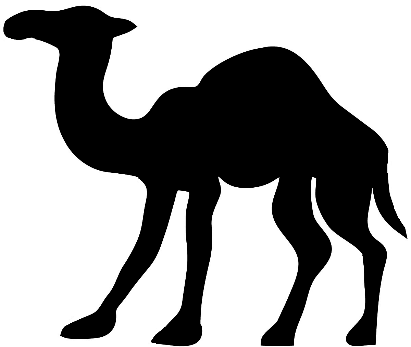 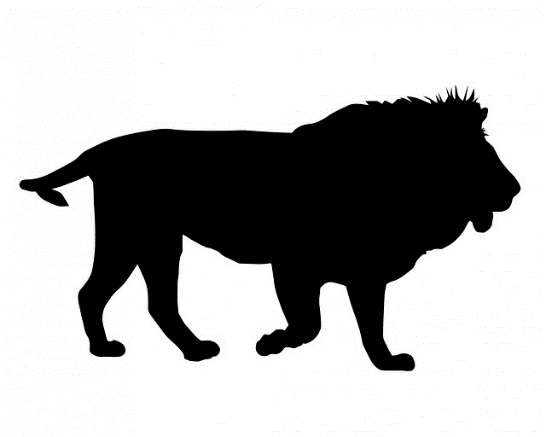 789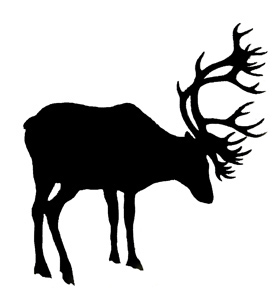 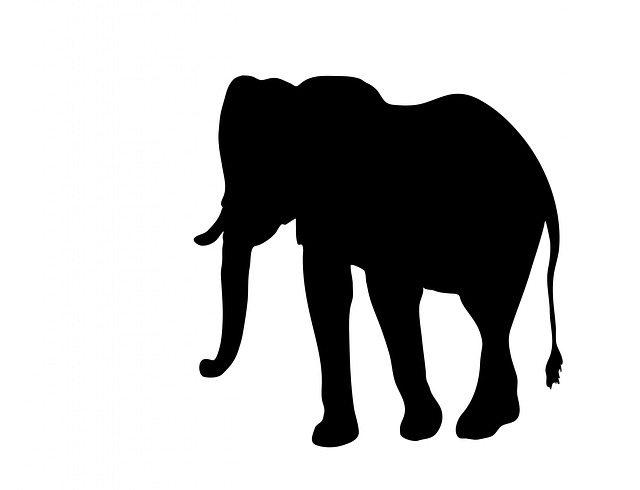 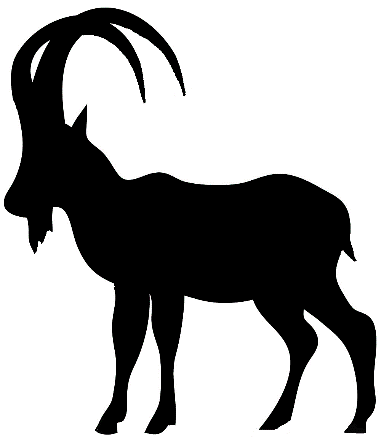 101112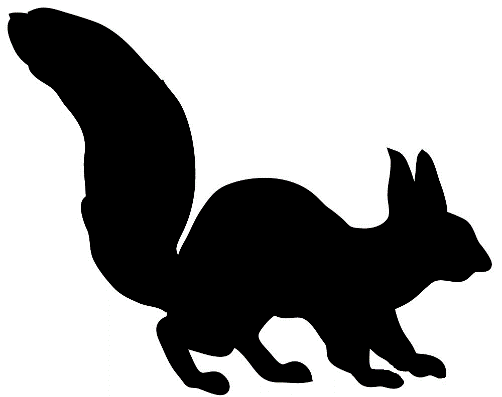 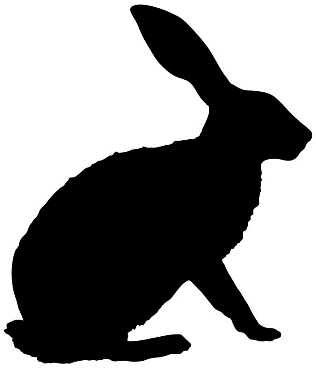 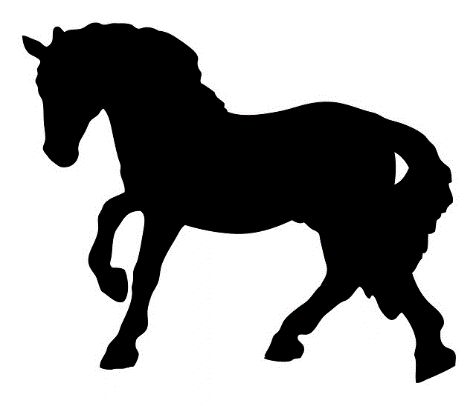 562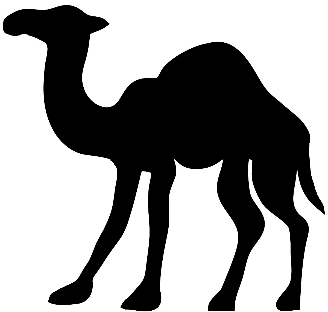 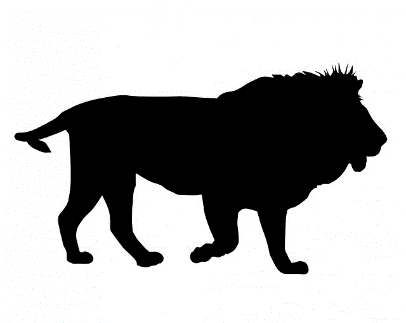 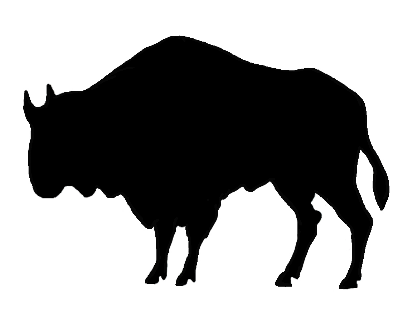 1014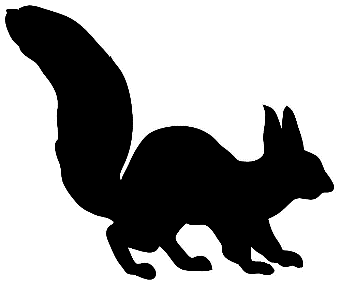 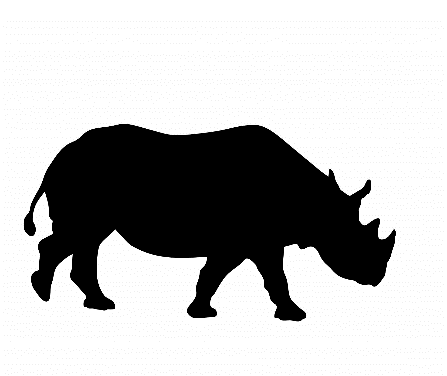 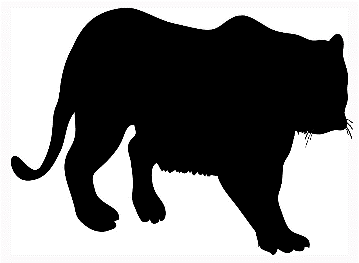 3711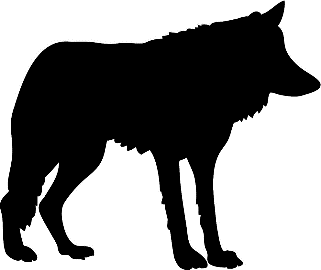 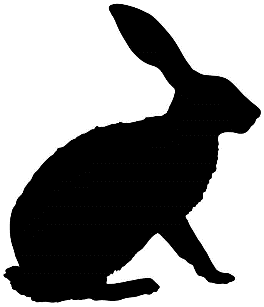 1289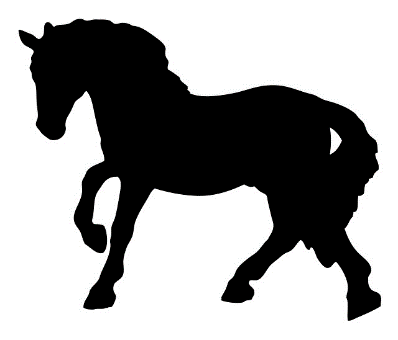 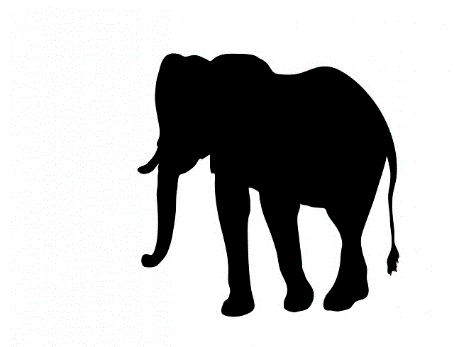 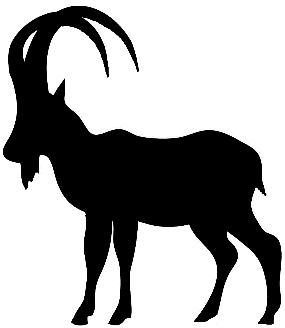 